南通通洋港口有限公司询价通知书采购编号：TY-GC-20240101采购项目：防风墩采购项目采 购 人：南通通洋港口有限公司采购类别：货物类二〇二四年一月第一章   询价邀请南通通洋港口有限公司防风墩采购项目，拟采用询价方式进行采购，诚邀具备相应资格条件的供应商参与本项目的询价。采购项目概况：    1、项目名称：南通通洋港口有限公司防风墩采购项目2、项目编号：TY-GC-202401013、项目概况：南通通洋港口有限公司因生产经营需要，需采购防风墩60块。4、资金来源：企业自筹5、采购内容：防风墩6、最高限价：人民币42万元，超过最高限价为无效报价。7、交付期限：自合同签订之日起60日历天。二、合格供应商的资格条件：1、合格供应商的一般条件：1.1具有独立承担民事责任的能力；1.2具有良好的商业信誉和健全的财务会计制度；1.3具有履行合同所必需的设备和专业技术能力；1.4有依法缴纳税收和社会保障资金的良好记录；1.5参加采购活动前三年内，在经营活动中没有重大违法记录；1.6法律、行政法规规定的其他条件。2、合格供应商的特殊条件：2.1 具有独立法人资格，持有工商行政管理部门核发的有效营业执照，有基本帐户开户许可证，营业执照经营范围与工程建设或水泥制品相关；2.2 生产或销售的产品须符合国家规定的相应技术标准和环保标准；2.3 单位负责人为同一人或者存在直接控股、管理关系的不同供应商，不得参加同一合同项下的采购活动。注：本项目不接受由多个供应商组成的联合体参与报价。三、响应文件递交信息：响应文件递交截止时间：2024年2月2日下午14：00整（北京时间）文件递交地点：南通通洋港口有限公司文件递交地址：江苏省启东市吕四港镇通江大道68号收件人：陈留电话：13646190492邮政编码：226200逾期送达的或者未送达指定地点的投标文件，采购人不予受理。四、本项目联系人及联系方式：对项目询价内容及要求部分的询问、质疑请向采购部门联系人提出，由采购部门联系人负责答复；对项目询价文件其它部分的询问、质疑请向询价文件制作人提出。采购部门联系人：陈剑             电话：13921463131询价文件制作人：陈留             电话：13646190492五、发布（及结果通知）平台本项目相关的询价文件公告、澄清、修改以及终止公告、成交结果公告等信息均通过南通港（港口）集团有限公司网站“http://www.ntport.com.cn/”予以公布，采购人确定成交供应商后将向成交供应商发出成交通知书并按《中华人民共和国民法典》的规定与成交供应商签订正式合同。第二章  询价须知询价须知前附表询价须知正文一、总则1、适用范围1.1适用于询价通知书载明项目的采购活动（以下简称：“本次采购活动”）。2、定义2.1“采购标的”指询价通知书载明的需要采购的货物、服务或工程项目。2.2“采购人”系指本次采购项目的业主方；“采购代理机构”系指接受采购人委托，组织开展采购活动的代理机构。。2.3“潜在供应商”指按照询价通知书第一章规定进行报名且有意向参加本项目询价的供应商。2.4“供应商”指按照询价通知书第一章规定进行报名并参加本项目询价的供应商。2.5“单位负责人”指单位法定代表人（供应商为法人的）或法律、法规规定代表单位行使职权的主要负责人（供应商为其他组织的）。2.6“供应商代表”指供应商（供应商为法人或其他组织的）的单位负责人或由其授权的委托代理人，即单位负责人授权书中载明的接受授权方。二、供应商3、合格供应商3.1、合格供应商的一般条件：3.1.1具有独立承担民事责任的能力；3.1.2具有良好的商业信誉和健全的财务会计制度；3.1.3具有履行合同所必需的专业技术能力；3.1.4有依法缴纳税收和社会保障资金的良好记录；3.1.5参加采购活动前三年内，在经营活动中没有重大违法记录；3.1.6法律、行政法规规定的其他条件。3.2、合格供应商的特殊条件：3.2.1 具有独立法人资格，持有工商行政管理部门核发的有效营业执照，有基本帐户开户许可证，营业执照经营范围与工程建设或水泥制品相关。3.2.2生产或销售的产品须符合国家规定的相应技术标准和环保标准。3.2.3单位负责人为同一人或者存在直接控股、管理关系的不同供应商，不得参加同一合同项下的采购活动。4、询价费用4.1除询价通知书另有规定外，供应商应自行承担其参加本项目询价所涉及的一切费用。三、询价通知书5、询价通知书的组成5.1询价通知书由下述部分组成：第一章询价邀请第二章询价须知第三章评审第四章询价内容及要求第五章采购合同第六章响应文件格式5.2询价通知书的澄清或修改采购人可对已发出的询价通知书进行必要的澄清或修改。6、更正公告6.1若采购人发布更正公告，则更正公告及其所发布的内容或信息（包括但不限于询价通知书的澄清或修改等）作为询价通知书组成部分，对供应商具有约束力。6.2更正公告作为采购人通知所有潜在供应商的书面形式，潜在供应商务必随时关注询价通知书载明的指定媒体，以免遗漏。四、报价响应文件的编制7、报价要求7.1供应商对询价通知书载明的全部内容进行报价。7.2下列情形之一供应商报价无效（1）报价超出最高限价将导致报价无效。（2）除询价通知书另有规定外，响应文件不能出现任何选择性的报价，只能有一个报价。任何选择性的报价将导致报价无效。8、编制要求8.1响应文件的编制（1）供应商应先仔细阅读询价通知书的全部内容后，再进行响应文件的编制。（2）响应文件应按照本章第8.2条规定编制其组成部分。（3）响应文件应满足询价通知书提出的实质性要求和条件，并保证其所提交的全部资料是不可割离且真实、合法、有效、准确、完整和不具有任何误导性的，否则造成不利后果由供应商承担法律责任。8.2响应文件由下述部分组成,但不限于下列内容：（1）声明书（2）报价函（3）分项报价表（若有）（4）技术和服务要求响应表（若有）（5）商务条件响应表（若有）（6）供应商的资格及资信证明文件（7）供应商提交的其他资料（若有）（8）按照询价通知书规定作为响应文件组成部分的其他内容（若有）8.3响应文件的份数：一式三份，其中：正本一份、副本二份。8.4响应文件的格式（1）除询价通知书另有规定外，响应文件应使用询价通知书第六章规定的格式。（2）除询价通知书另有规定外，响应文件均应使用不能擦去的墨料或墨水打印、书写或复印。（3）响应文件应由供应商代表签字并加盖供应商的单位公章。若供应商代表为单位负责人授权的委托代理人，应提供“单位负责人授权书”。（4）响应文件应没有涂改或行间插字，除非这些改动是根据采购方的指示进行的，或是为改正供应商造成的应修改的错误而进行的。若有前述改动，应按照下列规定之一对改动处进行处理：①供应商代表签字确认；②加盖供应商的单位公章。8.5响应有效期询价通知书载明的响应有效期：自递交响应文件截止之日起60日历天。8.6响应文件的提交（1）一个供应商只能提交一个响应文件，并按照询价通知书第一章规定将其送达。（2）密封及其标记的具体形式：密封件上明确标注项目名称、响应文件各自对应的名称、供应商全称及日期，同时加盖供应商公章。。8.7响应文件的补充、修改或撤回（1）提交响应文件截止时间前，供应商可对所提交的响应文件进行补充、修改或撤回，并书面通知采购人。（2）补充、修改的内容应按照规定进行签章，否则将被拒收。（3）补充、修改的内容作为响应文件组成部分。8.8除询价通知书另有规定外，有下列情形之一的，报价无效：（1）询价保证金未按照规定提交的（如没有规定，则不需要）；（2）不具备询价通知书中规定的资格要求的；（3）报价超过询价通知书中规定的最高限价的；（4）响应文件含有采购人不能接受的附加条件的；（5）响应文件不符合有关法律、法规和规章或询价通知书中规定的其他实质性要求的。五、报价会9.不设报价会。六、成交与采购合同10、成交10.1确定成交：本项目按照询价通知书第三章规定推荐相应的成交候选人,采购人应当在收到评审报告后5个工作日内，根据质量和服务均能满足询价通知书实质性响应要求且报价最低的原则确定成交人，也可以书面授权询价小组直接确定成交人。10.2询价终止：（1）出现下列情形之一的，采购人应当终止询价采购活动，发布项目终止公告并说明原因，重新开展采购活动：①因情况变化，不再符合规定的询价采购方式适用情形的；②出现影响采购公正的违法、违规行为的；（2）因重大变故，采购任务取消的，采购人应当终止采购活动，并通知所有参加采购活动的供应商。 10.3成交通知书（1）采购人向成交人发出成交通知书。（2）成交通知书对采购人和成交人具有同等法律效力。（3）成交通知书发出后，成交人放弃成交的，应依法承担法律责任。11、采购合同11.1签订采购合同应遵守相关法律规定，不得对询价通知书和成交人的响应文件作实质性修改。采购人不得提出任何不合理要求作为采购合同的签订条件。11.2签订时限：自成交通知书发出之日起30个日历日内。11.3采购合同的履行、违约责任和解决争议的方法等适用合同法。11.4成交人在采购合同履行过程中应遵守有关法律、法规和规章的强制性规定（即使前述强制性规定有可能在询价通知书中未予列明）。11.5成交人有下列情形之一的，应依法承担违约责任：（1）在履行期限届满前，明确表示或以自己的行为表明不履行合同；（2）迟延履行合同，经催告后在合理期限内仍未履行；（3）有其他违约行为致使不能实现合同目的；（4）将合同转包，或未经采购人同意采取分包方式履行合同。七、询问、质疑与投诉12 询问12.1供应商在规定的书面澄清时间内提出的询问，采购人将在3个工作日内做出答复。13 质疑13.1供应商认为询价文件、采购过程、成交结果使自己的合法权益受到损害的，应当在知道或者应知其权益受到损害之日起7个工作日内，以书面形式向采购人提出质疑。供应商针对同一采购程序环节的质疑须在规定质疑期内一次性提出。13.2供应商质疑实行实名制，其质疑应当有具体的质疑事项及事实根据，不得进行虚假、恶意质疑。13.3供应商质疑时应当提交质疑书原件，质疑书应当包括下列主要内容：（1）质疑项目的名称、项目编号； （2）权益受到损害的事实、理由及相关证明材料；（3）质疑供应商的单位名称、地址、电话、邮编等；（4）质疑书必须由法定代表人或本项目的全权代理人署名，加盖单位公章，并标明提出质疑的具体日期。13.4采购人自受理质疑之日起7个工作日内，对质疑事项作出答复，答复的内容不涉及商业秘密，并以书面形式通知质疑供应商及其他相关供应商。14  投诉14.1供应商认为询价文件、采购过程、成交结果使自己的合法权益受到损害的，应当首先依法向采购人提出质疑。对质疑答复不满意或者采购人未在规定期限内做出答复的，质疑供应商可以在答复期满后十五个工作日内向采购人审计工作部提起投诉。14.2供应商投诉事项不得超出已质疑事项的范围。14.3投诉人有下列情形之一的，属于虚假、恶意投诉，将列入不良行为记录名单，并依法予以处罚：（1）一年内三次以上投诉均查无实据的；（2）捏造事实或者提供虚假投诉材料的。第三章   评审一、询价小组1、采购人负责依法组建询价小组及评审工作的组织。1.2、询价小组1.2.1询价小组由业主代表和评审专家（以下简称“评委”）共3人组成，其中业主代表一人，评审专家由集团采购规定抽取产生。1.2.2询价小组负责具体评审事务，并依法独立履行有关职责。二、评审2.1、评审应遵守下列规定：首先进行资格性与符合性审查，其次再进行技术商务及报价部分的评审，最终按照本章规定的相应评审标准推荐成交候选人。2.2、评审程序2.2.1资格性审查询价小组将根据询价通知书，对供应商提供的资格证明材料进行审查。有任一项资格证明材料不满足资格条件的，视为无效响应。2.2.2符合性审查有效性、完整性审查。有下列情形之一的，符合性审查不合格，响应文件无效：①如设定询价保证金，未按照询价通知书规定提交询价保证金的；②响应文件有效期不足的；③本项目规定的其他情形：2.2.3响应程度审查（1）审查响应文件是否与询价通知书要求的实质性条款、条件和规格相符。（2）响应文件是否实质性响应询价通知书，由询价小组依据询价通知书规定和响应文件内容认定。有任一项实质性要求条款偏离的，视为无效响应。2.2.4澄清（1）询价小组在对响应文件的有效性、完整性和对询价通知书的响应程度进行审查时，可以以书面形式要求供应商对响应文件中含义不明确、同类问题表述不一致或有明显文字和计算错误的内容，作出必要的澄清、说明或更正。（2）供应商的澄清、说明或更正应当采用书面形式，由其单位负责人或其授权代表签字，前述澄清、说明或更正不得超出响应文件的范围或改变响应文件的实质性内容。若供应商未按前述规定向询价小组提交书面澄清、说明或更正，则询价小组将按照不利于供应商的内容进行认定。（3）关于报价计算错误修正的原则①报价一览表内容与分项报价表内容不一致的，以报价一览表为准；②大写金额和小写金额不一致的，以大写金额为准；③单价金额小数点或百分比有明显错位的，以报价一览表的总价为准，并修改单价。④总价金额与按单价汇总金额不一致的，以单价金额计算结果为准；※同时出现两种以上不一致的，按照前款规定的顺序修正。若询价小组按照上述规定修正，则相应供应商应予接受且修正后的报价对其起约束作用。若供应商不接受修正或未按照询价小组的要求提交修正后的报价确认意见，则视为该供应商未实质性响应询价通知书要求，其符合性检查不合格且询价保证金将不予退还。（4）关于细微偏差①细微偏差指响应文件实质性响应询价通知书要求，但在个别地方存在漏项或提供了不完整的技术信息和数据等情况，并且补正这些遗漏或不完整不会对其他供应商造成不公平的结果。细微偏差不影响响应文件的有效性。②询价小组将以书面形式要求存在细微偏差的供应商在询价小组规定的时间内予以补正。若无法补正，则询价小组将按照不利于供应商的内容进行认定。2.2.5询价（1）询价小组在询价过程中，不得改变询价通知书所确定的技术和服务等要求、评审程序、评定成交的标准和合同文本等事项。（2）漏（缺）项①询价通知书中要求列入报价的费用（含运输、安装等），漏（缺）项的报价视为已经包括在报价总价中。②对多报项及赠送项的价格评审时不予核减，全部进入评审价评议。（3）评审过程中，询价小组认为供应商的报价明显低于其他通过符合性审查供应商的报价，有可能影响产品质量或不能诚信履约的，应要求其在评审现场合理的时间内提供书面说明，并提交相关证明材料；供应商不能证明其报价合理性的，询价小组应当将其作为无效响应文件。2.2.6推荐成交候选人   采用最低评标价法：即在全部满足询价文件实质性要求前提下，依据统一的价格要素评定最低报价，以最低税前报价的响应供应商作为成交供应商。最低税前报价相同的，则采取现场抽签的方式确定。三、评审报告评审报告应当由询价小组全体人员签字认可。四、其他规定4、其他规定4.1评审应全程保密且不得透露给任一供应商或与评审工作无关的人员。4.2若供应商有任何试图干扰具体评审事务，影响询价小组独立履行职责的行为，其报价无效且不予退还报价保证金。第四章  询价内容及要求一、项目名称南通通洋港口有限公司防风墩采购项目二、项目内容风电叶片是南通通洋港口有限公司重要的货源，防风墩是保证叶片堆存安全的重要设施，公司预计今年场地堆存叶片较去年有所增加，现有防风墩不能满足生产需求，现需采购配重8T防风墩60块。三、项目要求供应商按结构图制作防风墩并运送至采购人所在地址，提供混凝土检测合格、钢筋质保书、复试合格的报告，接受采购人对防风墩制作过程的监督。8T配重块结构图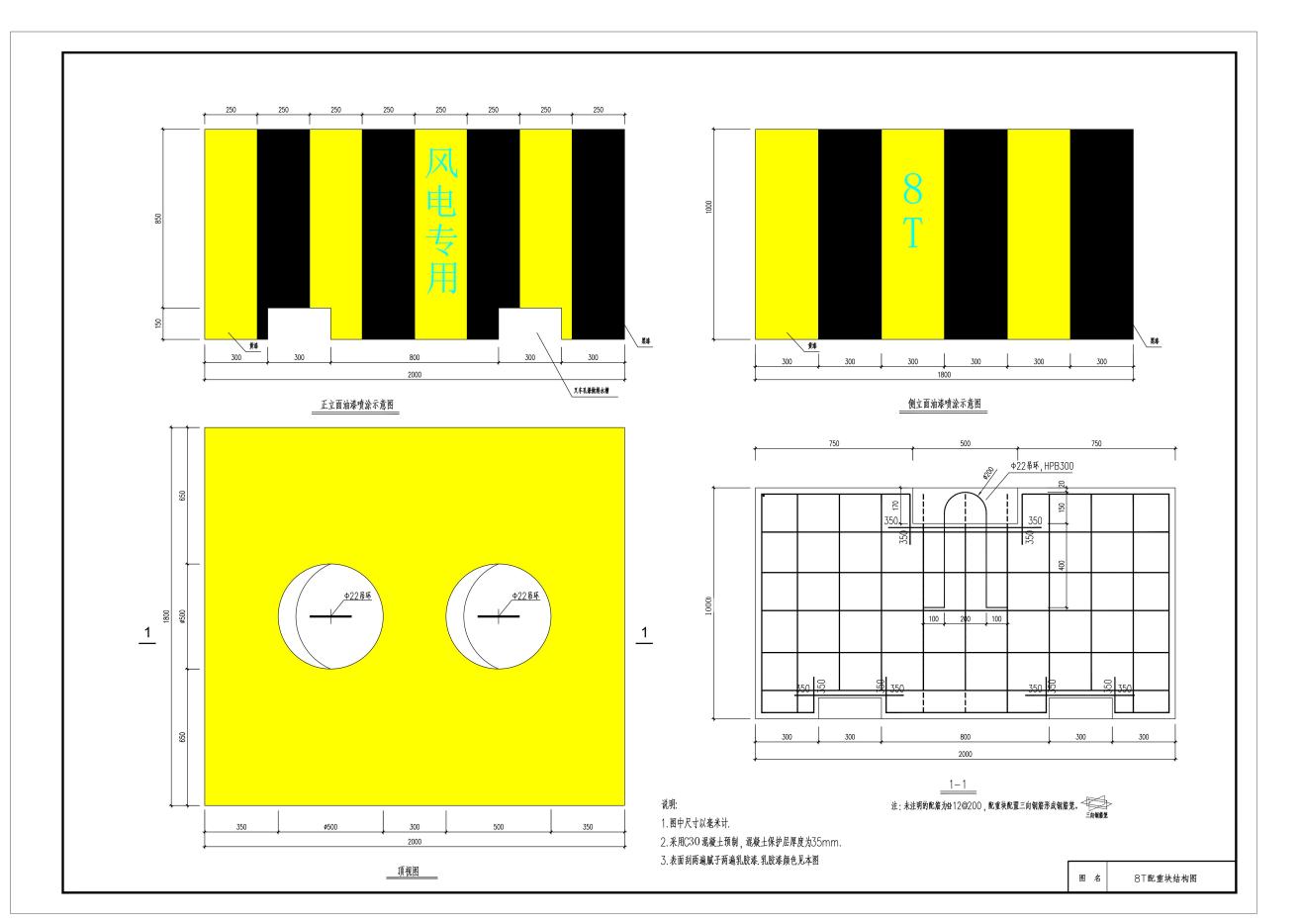 第五章 合同文本防风墩买卖合同                                                             合同编号： 需方：                                                       签订日期：     供方：                                                       签订地点： 产品名称（品牌）、规格、计量单位、数量、单价、总金额、总价款、交货期限。二、质量标准:   按国家有关法规和标准，行业标准，企业标准的规定 三、供方对质量负责的条件和期限：质保期为12个月，自货到验收合格之日起算。在质保期内因制造或材质质量及其他供方原因导致所发生的问题，供方免费予以解决（包括但不限于负责修理或更换出现问题的产品等），同时承担需方的损失。供方应在接到需方通知之时起48小时内派员予以解决，否则应赔偿需方损失，双方一致明确并约定每拖延一天（不满一天的按一天计）该损失为合同总价款的0.5％，如前述约定损失赔偿金仍不足以补偿该等拖延导致需方的损失时，供方应当继续予以补足。四、交货地点、方式：  送货至需方指定地点   五、运输方式及地点和费用负担：一切费用 供方负担六、合理损耗及计算方法：  无损耗量，以现场实际清点数量为准。           七、包装标准、包装物的供应与回收：     无           八、验收标准、方法及提出异议期限： 现场验收，使用后一个月内提出异议。   九、随机备品、配件工具数量及供应方法：  无    十、结算方式及期限:  自需方验收通过后60天内付清货款。      十一、合同产品所有权自：  需方收货   后转移。十二、如需提供担保，另立合同担保书，作为本合同的附件：    无      十三、违约责任： 1，按《中华人民共和国民法典》等有关规定执行。2，供方延期交货，应赔偿需方相应的损失，双方一致明确并约定每逾期一天该损失为合同总价款的2‰；供方延期交货超过25天以上，需方除有权主张前述约定损失赔偿金外，还有权单方解除本合同，同时就该等解除要求供方赔偿损失，双方一致明确并约定就该等解除产生的损失为合同总价款的20%；约定损失赔偿金不足以弥补实际损失的，应继续予以补足。3，一方违反合同约定，对另一方产生的损失应予以相应赔偿。十四、解决合同纠纷的方法： 双方友好协商解决。协商不成的由需方所在地法院解决。违约方承相对方诉讼费、诉讼代理费。十五、其它约定事项1：双方签字盖章合同生效。十六、其它约定事项2：双方招投标文件作为合同的附件，具有同等的法律效力。十七、其它约定事项3：  传真件有效                                      十八、其它约定事项4：本合同一式肆份，供方两份，需方两份，具有同等的效力。 廉政合同协议书根据交通部《关于在交通基础设施建设中加强廉政建设的若干意见》以及有关工程建设、廉政建设的规定，为做好工程建设中的党风廉政建设，保证工程建设高效优质，保证建设资金的安全和有效使用以及投资效益，甲方名称：南通通洋港口有限公司(以下称甲方)，成交单位名称：                       (以下称乙方)，特订立如下廉政协议。第—条 甲乙双方的权利和义务(一) 严格遵守党和国家有关法律法规及建筑，交通、水利、电力、邮电等部门的有关规定。(二) 严格执行业务承揽合同文件，自觉按合同办事。(三) 双方的业务活动坚持公开，公平、公正、诚信、透明的原则(除法律认定的商业秘密和合同文件另有规定之外)，不得损害国家和集体利益。(四) 建立健全廉政制度、监督制度和处罚制度，开展廉政教育，设立廉政告示牌，公布举报电话。(五) 发现对方在业务活动中有违反廉政规定的行为，有及时提醒对方纠正的权利和义务。(六) 发现对方严重违反本合同义务条款的行为，有向其上级有关部门举报，建议给予处理并要求告知处理的结果的权利。第二条 甲方的义务(一)甲方及其工作人员不得索要或接受乙方的礼金、礼券和物品，不得在乙方报销任何应由甲方或个人支付的费用等。(二)甲方不得有意刁难、拖欠乙方承包费用，不得违反规定批拨承包费用等。(三)甲方工作人且不得参加乙力安排的宴请和娱乐活动；不得接受乙方提供的通讯工具，交通工具和高档办公用品等。(四)甲方及其工作人员不得要求或者接受乙方为其住房装修，操办婚丧嫁娶、安排配偶子女的工作以及出国出境、旅游等。(五）甲方工作人员的配偶、子女及下属单位不得从事与甲方工程有关的材料设备供应、工程分包、劳务等经济活动。(六)甲方及其工作人员不得以任何理由向乙方推荐分包单位。第三条 乙方义务(一)乙方不得以任何理由向甲方及其工作人员行贿或馈赠礼金、礼券，有价证券、礼品。(二)乙方不得以任何名义为甲方及其工作人员报销应由甲方单位或个人支付的任何费用。(三)乙方不得要求甲方违反规定批拔、追加承包费用等。(四)乙方不得以任何理由安排甲方工作人员参加宴请及娱乐活动。(五)乙方不得为甲方单位和个人购置或提供通讯工具、交通工具和高档办公用品等。第四条 违约责任(一)甲方及其工作人员违反本合同第一、二条，按管理权限，依据有关规定给予党纪、政纪或组织处理，涉嫌犯罪的，移送司法机关追究刑事责任，给乙方单位造成经济损失的，应予赔偿。(二)乙方及其工作人员违反本合同第一、三条，按管理权限，依据有关规定，给予党纪、政纪或组织处理；给甲方单位造成经济损失的，应予以赔偿；情节严重的，甲方有权追究相关责任人的法律责任。第五条 双方约定本合同由相关纪检部门负责监督执行。纪检部门对本合同执行情况进行抽查，提出属本合同规定范围内的处理意见。第六条 本协议有效期为甲、乙双方签署之日起至该项目费用支付完结时止。本协议作为，南通通洋港口有限公司防风墩采购项目合同的附件，与该合同具有同等的法律效力，经合同双方签署立即生效。第七条 本协议一式 肆 份，甲乙双方各执 两 份。甲方：                                   乙方：签约代表：                               签约代表：日期：                                   日期：第六章   响应文件格式响应文件由资格审查证明材料、价格文件组成。资格审查证明材料1.声明书（格式见附件2）；2.提供法定代表人身份证明（格式见附件3）或授权委托书（格式见附件4）； 3.询价邀请资格条件提供相应的佐证材料（格式见附件5）：（1）提供供应商的《营业执照》；（2）供应商在“信用中国”网站（http://www.creditchina.gov.cn/）中未被列入失信被执行人名单、重大税收违法案件当事人名单截图；（3）供应商认为其它需要提交的资格审查证明材料。二、价格文件1.报价函（格式见附件6）。注：以上资格审查证明材料、价格文件均需加盖公章。附件1报价文件封面格式南通通洋港口有限公司防风墩采购项目报 价 文 件供应商：                          日  期：      年    月    日      附件2 声明书南通通洋港口有限公司：我方收到你方南通通洋港口有限公司防风墩采购项目询价文件，经仔细阅读和研究，我们决定参加。1.我们愿意按照询价文件的一切要求提供服务。2.如果我们的报价文件被接受，我们将严格履行询价文件中规定的每一项要求，按期、按质、按量履行服务。3.我方承诺，参加本次询价活动前三年内，我公司在经营活动中无重大违法违规记录，否则，你方有权拒绝我方成为成交供应商。（如我单位成交，在合同履行期间发现有重大违法违规记录，你方可直接解除合同）4.我们同意按询价文件中的规定，本响应文件的有效期限为递交响应文件截止时间起60天。5.我们愿意提供你方在询价文件中要求的所有资料。6.我方愿意遵守询价文件中所列的报价方式。7.我们愿意按照《中华人民共和国民法典》履行自己应该承担的全部责任。8.我们愿意按照贵公司文件的要求提供壹正贰副全部报价文件，并保证全部响应文件内容真实有效，若有虚假，我公司愿意承担与此相关的一切责任。供应商（单位盖章）：法定代表人或被授权人（签字或盖章）：                     年  月  日附件3法定代表人身份证明南通通洋港口有限公司：我公司法定代表人     　　　   参加贵单位组织的防风墩采购项目的询价活动，全权代表我公司处理该询价活动的有关事宜。供应商（公章）             法定代表人（签字或盖章）年   月    日  法定代表人身份证复印件（粘贴此处）附件4法定代表人授权委托书南通通洋港口有限公司：兹授权               （被授权人的姓名）代表我公司参加        防风墩采购项目的询价活动，全权处理一切与该项目询价有关的事务。其在办理上述事宜过程中所签署的所有文件我公司均予以承认。被授权人无转委托权。特此委托。供应商（盖单位公章）：                法定代表人（签字或盖章）：委托代理人（签字）：年   月   日                    法定代表人身份证复印件（粘贴此处）被授权人身份证复印件（粘贴此处）附件5营业执照“信用中国”网站截图其他材料（若有）附件6 报  价  函南通通洋港口有限公司：1.我方已全面阅读和研究贵方的南通通洋港口有限公司防风墩采购项目询价文件，已全面理解并掌握了本项工作报价的全部有关情况，考虑了本项目的全部影响因素和风险，并自愿承担可能发生的任何风险、瑕疵和责任。我方同意接受询价文件的全部内容和条件，并按此确定本项目报价的全部内容。以本报价函向你方发包的全部内容进行报价。2.我公司承诺合同总价为人民币         （￥：      ），其中税率      。3.本报价函作为合同签署的依据。    4.我方将严格按照有关询价文件的规定参加报价，并理解贵方不一定接受最低标价的报价，对决标结果也没有解释义务。5.我方承认该报价函为报价文件的一部分。6.本报价文件自递交响应文件截止时间起60天内有效，在此期限内，全部条款内容对我方具有约束力，如成交将成为合同文件组成部分。供应商（盖章）：法定代表人或授权代表（签章）：联系人：                   电话：地址：                     邮编：日期：    附件7质疑函范本一、质疑供应商基本信息质疑供应商：地址：                邮编：联系人：              联系电话：授权代表：联系电话：地址：                邮编：二、质疑项目基本情况质疑项目的名称：质疑项目的编号：       包号：采购人名称：采购文件获取日期：三、质疑事项具体内容质疑事项1：事实依据：法律依据：质疑事项2……四、与质疑事项相关的质疑请求请求：签字(签章)：                   公章：                      日期：    质疑函制作说明：1.供应商提出质疑时，应提交质疑函和必要的证明材料。2.质疑供应商若委托代理人进行质疑的，质疑函应按要求列明“授权代表”的有关内容，并在附件中提交由质疑供应商签署的授权委托书。授权委托书应载明代理人的姓名或者名称、代理事项、具体权限、期限和相关事项。3.质疑函的质疑事项应具体、明确，并有必要的事实依据和法律依据。4.质疑函的质疑请求应与质疑事项相关。5.质疑供应商为自然人的，质疑函应由本人签字；质疑供应商为法人或者其他组织的，质疑函应由法定代表人、主要负责人，或者其授权代表签字或者盖章，并加盖公章。序号说明与要求1采购人南通通洋港口有限公司2项目名称南通通洋港口有限公司防风墩采购服务3采购内容防风墩4是否接受联合体投标不接受5分包情况不允许6现场考察不组织（如需要，供应商可自行前往，采购人提供必要的协助）。7询价前答疑会不组织8供应商提出问题截止时间2024年2月2日14：00时9采购人书面澄清的时间收到澄清24小时内（以发出时间为准）10合格供应商的资格要求1、合格供应商的一般条件：1.1具有独立承担民事责任的能力；1.2具有良好的商业信誉和健全的财务会计制度；1.3具有履行合同所必需的设备和专业技术能力；1.4有依法缴纳税收和社会保障资金的良好记录；1.5参加采购活动前三年内，在经营活动中没有重大违法记录；1.6法律、行政法规规定的其他条件。2、合格供应商的特殊条件：2.1 具有独立法人资格，持有工商行政管理部门核发的有效营业执照，有基本帐户开户许可证，营业执照经营范围与工程建设或水泥制品相关；2.2 生产或销售的产品须符合国家规定的相应技术标准和环保标准；2.3 单位负责人为同一人或者存在直接控股、管理关系的不同供应商，不得参加同一合同项下的采购活动。11构成响应文件的其它材料响应文件的修改和澄清文件（如有）12技术选择性方案不接受 13合同期内调价不接受14采购资金支付程序及方式详见“第五章  合同文本”。15响应文件递交时间详见询价邀请16响应文件递交截止时间详见询价邀请17询价时间详见询价邀请18询价地点详见询价邀请19询价地址详见询价邀请20响应有效期自递交响应文件截止之日起60日历天21询价保证金免收22采购预算及采购控制价人民币42万元，超过最高限价为无效报价23响应文件份数响应文件密封，一式三份，其中：正本一份、副本二份。24询价信息详见公告序号产 品 名 称规格计量单位数量单价(元)总金额(元)交货期限1防风墩2*1.8*1m块6060天合计总价款合计      ￥元（大写：        ）备注：1，以上价格包括需方所购产品运输、安装或使用时供方提供的现场指导服务所需费用；2，以上价格已含   增值税。总价款合计      ￥元（大写：        ）备注：1，以上价格包括需方所购产品运输、安装或使用时供方提供的现场指导服务所需费用；2，以上价格已含   增值税。总价款合计      ￥元（大写：        ）备注：1，以上价格包括需方所购产品运输、安装或使用时供方提供的现场指导服务所需费用；2，以上价格已含   增值税。总价款合计      ￥元（大写：        ）备注：1，以上价格包括需方所购产品运输、安装或使用时供方提供的现场指导服务所需费用；2，以上价格已含   增值税。总价款合计      ￥元（大写：        ）备注：1，以上价格包括需方所购产品运输、安装或使用时供方提供的现场指导服务所需费用；2，以上价格已含   增值税。总价款合计      ￥元（大写：        ）备注：1，以上价格包括需方所购产品运输、安装或使用时供方提供的现场指导服务所需费用；2，以上价格已含   增值税。总价款合计      ￥元（大写：        ）备注：1，以上价格包括需方所购产品运输、安装或使用时供方提供的现场指导服务所需费用；2，以上价格已含   增值税。 需      方 需      方 需      方供      方供      方供      方单位名称(盖章)：    单位名称(盖章)：    单位名称(盖章)：    单位名称(盖章): 单位名称(盖章): 单位名称(盖章): 地址：地址：邮编：地址：地址：邮编：电话：电话：法定代表人： 法定代表人： 法定代表人： 法定代表人：法定代表人：法定代表人：委托代理人：账号如下：户名： 委托代理人：账号如下：户名： 委托代理人：账号如下：户名： 委托代理人：账号如下：户名：委托代理人：账号如下：户名：委托代理人：账号如下：户名：开户银行：开户银行：开户银行：开户银行： 开户银行： 开户银行： 帐号：帐号：帐号：帐号：帐号：帐号：